Отчёт о реализации проекта «Культурный дневник школьника» в МКОУ «Вперёдовская СОШ»Культурный дневник ориентирован на выстраивание: новых форм сотрудничества семьи и школы; системы воспитательной работы по приобщению школьников к культурному наследию России, изучению краеведения с использованием творческих форм и возможностей областных, муниципальных учреждений культуры: библиотек, музеев и театров; на формирование личностей мотивированных школьников с активной социальной позицией. Цель: организация работы по освоению школьниками исторического, природного наследия России и малой родины.Задачи:- внедрить новый культурно-образовательный продукт во всех школах РФ;- повысить общий уровень культуры обучающихся через осмысление важности сохранения природного и культурного наследия России и родного края;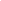 - способствовать формированию личности с активной гражданской позицией и высокой нравственной культурой.Механизм его реализации в нашей школе  обсудили на совещании , которое провела заместитель директора по ВР Рабаданова С.М. Присутствовали классные руководители 1-11 кл. Была показана презентация, представляющая разделы Культурного дневника школьника.     Классные руководители ознакомили    учащихся на классных часах с данным проектом.В рамках реализации данного проекта учащиеся школы активно участвовали в виртуальных экскурсиях, просмотрах фильмов и презентаций, выполнении различных творческих проектов в классе и дома. Хочется пожелать, чтобы дети имели возможность своими глазами увидеть все достопримечательности нашей страны.https://vpere.dagestanschool.ru/?section_id=87